OFFICE OF THE DURHAM POLICE AND CRIME COMMISSIONER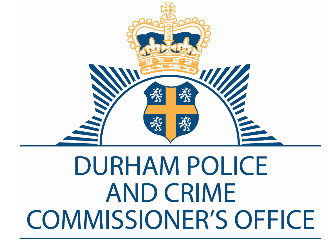 Joint Independent Audit CommitteeDate:	6th September 2022Time:	09:30 – 12:20Venue:	Police HQ Darbley RoomAGENDAJoy AllenPolice and Crime CommissionerItem No.ItemPaper/ Verbal?PresenterTime1.Introductions and ApologiesVerbalMr E Bell09:302.Minutes 5th July 2022ReportMr E Bell09:353.Staff SurveyReportMrs A Gardiner09:404.Investigative Hub UpdateVerbalCI J Meecham10:005.Final Annual Governance Statement 2021/22ReportMr G Ridley10:106.Draft Budget Outturn 2021/22ReportMr G Ridley10:257.Budget Monitoring Report 2022/23ReportMr G Ridley10:408.Force Review ReportMr G Ridley11:009.2020/21 External Audit Completion ReportReportMr M Kirkham/J Collins11:1510.External Auditor's Annual ReportReportMr M Kirkham/J Collins11:4511.Any Other BusinessNext meeting: 1st November 2022 Watson Room Police HQClose12:0012:30